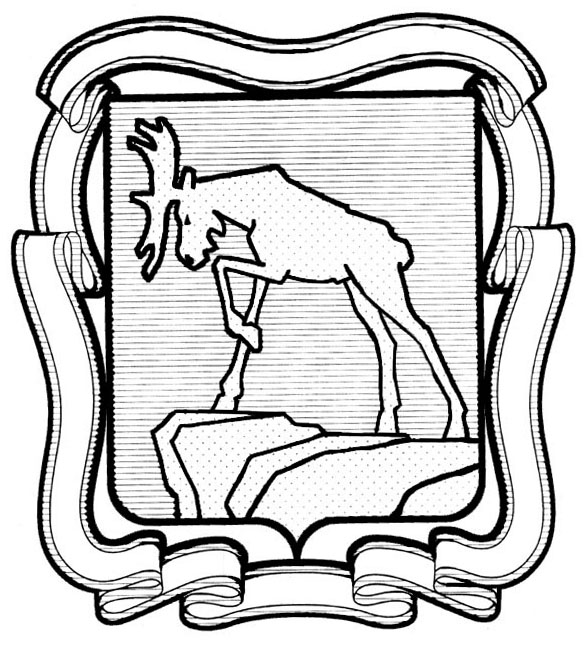 СОБРАНИЕ ДЕПУТАТОВ МИАССКОГО ГОРОДСКОГО ОКРУГА                                                         ЧЕЛЯБИНСКАЯ ОБЛАСТЬ     ТРИНАДЦАТАЯ СЕССИЯ СОБРАНИЯ  ДЕПУТАТОВ МИАССКОГО ГОРОДСКОГО ОКРУГА ШЕСТОГО СОЗЫВАРЕШЕНИЕ №15от 30.09.2021 г.Рассмотрев предложение Председателя Собрания депутатов  Миасского городского округа Д.Г. Проскурина о внесении изменений в Решение Собрания депутатов Миасского городского округа от 29.07.2011 г. №14 «Об утверждении Положения «О назначении и выплате пенсии за выслугу лет лицам, замещавшим должности муниципальной службы Миасского городского округа», учитывая рекомендации постоянной комиссии по вопросам законности, правопорядка и местного самоуправления, в соответствии с Федеральным законом от 02.03.2007 г. №25-ФЗ «О муниципальной службе в Российской Федерации»,  Законом Челябинской области от 30.05.2007 г. №144-ЗО «О регулировании муниципальной службы в Челябинской области», Постановлением Губернатора Челябинской области           от 24.03.2010 г. №100 «О пенсионном обеспечении лиц, замещавших государственные должности Челябинской области, должности государственной гражданской службы Челябинской области и должность высшего должностного лица Челябинской области, и признании утратившими силу постановлений Губернатора Челябинской области», руководствуясь Федеральным законом  от 06.10.2003 г. №131-ФЗ «Об общих принципах организации местного самоуправления в Российской Федерации» и Уставом Миасского городского округа, Собрание депутатов Миасского городского округаРЕШАЕТ:1. Внести изменения в Решение Собрания депутатов Миасского городского округа     от 29.07.2011 г. №14 «Об утверждении Положения «О назначении и выплате пенсии за выслугу лет лицам, замещавшим должности муниципальной службы Миасского городского округа» (далее – Решение), а именно - в приложении к Решению:  1) в абзаце 1 пункта 10 главы 2 слова «пунктами 2, 5 и 7 части первой статьи 83 Трудового кодекса Российской Федерации»  заменить словами «пунктами 2, 5, 7 и 13  части первой статьи 83 Трудового кодекса Российской Федерации»;2) в абзаце 3 пункта 10 главы 2 слова «пунктами 2, 5, 7 части 1 статьи 83 Трудового кодекса Российской Федерации»  заменить словами «пунктами 2, 5, 7, 13  части 1 статьи 83 Трудового кодекса Российской Федерации».2. Настоящее Решение опубликовать в установленном порядке.3. Контроль исполнения настоящего Решения возложить на постоянную комиссию по вопросам законности, правопорядка и местного самоуправления.Председатель Собрания депутатовМиасского городского округа                                                                                  Д.Г. ПроскуринИсполняющий обязанности Главы Миасского городского округа                                                                                   В.В. Борадачев